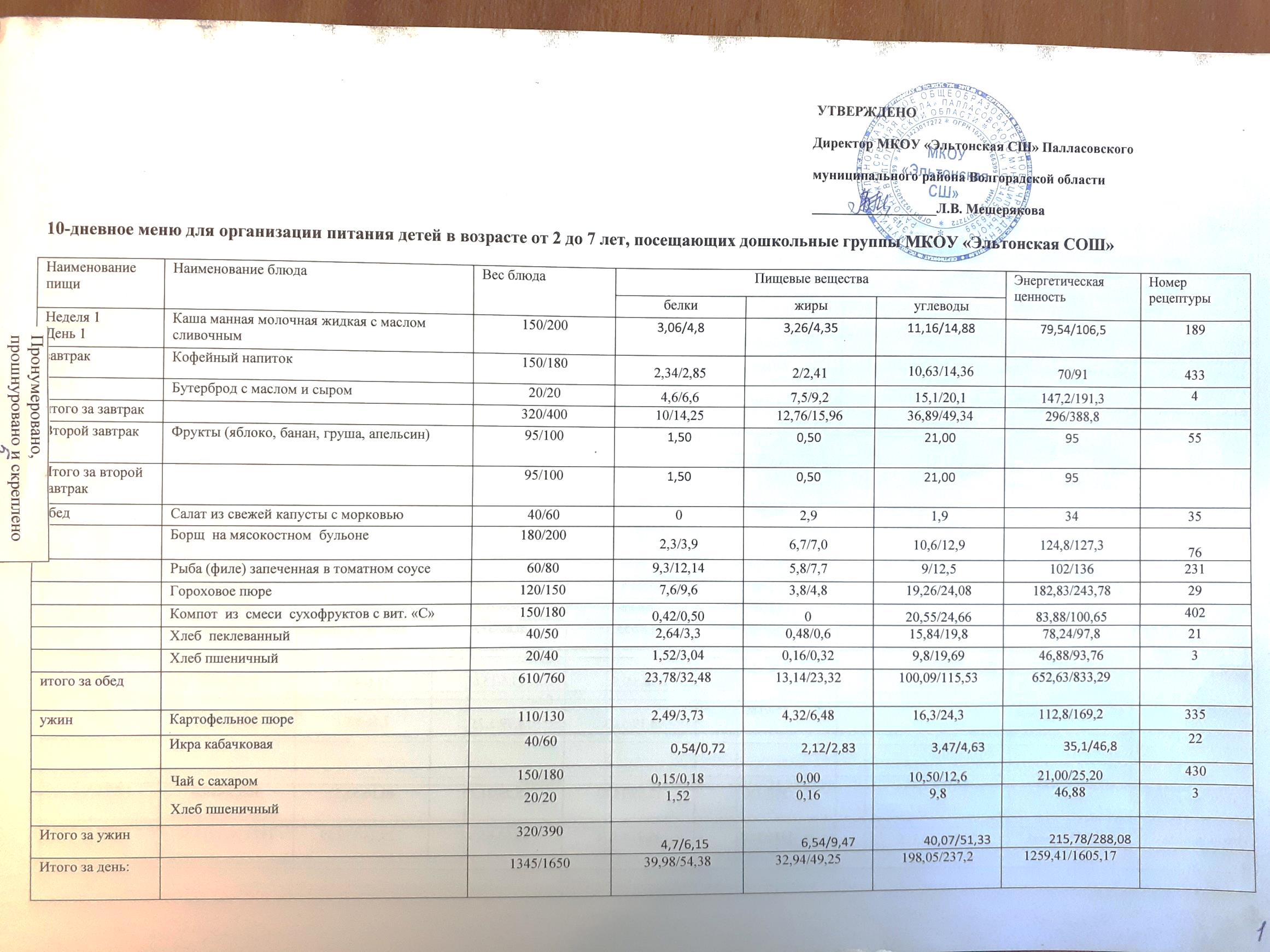 ,Наименование пищиНаименование блюдаВес блюдаПищевые веществаПищевые веществаПищевые веществаЭнергетическая   ценность Номер рецептуры Наименование пищиНаименование блюдаВес блюдабелкижирыуглеводыЭнергетическая   ценность Номер рецептуры Неделя 1День 2Каша пшеничная молочная с сахаром150/2005,6/7,396,4/9,1124,8/32,21179/241,56189завтракКакао с молоком150/1802,64/3,172,79/3,3519,12/22,94108,90/130,68430Батон «Нарезной» 20/201,520,169,846,884итого за завтрак320/4009,76/12,089,35/12,6253,72/64,95334,78/419,12Второй завтракФрукты (яблоко, банан, груша, апельсин)95/1001,500,5021,009555Итого за второй завтрак95/1001,500,5021,0095обедСалат из свеклы 40/600,24/0,483,03/6,064,56/9,1255,2/110,439Суп  с макаронными изделиями на мясокостном  бульоне180/2002,6/3,90,4/2,810,9/2064,2/121100Гуляш из говядины60/8014,28/19,0411,71/15,613,44/14,6121,8/162,4259Капуста тушеная110/1302,27/3,44,8/5,725,31/30156,58/185,136Сок фруктовый150/1500,750,1514,8564,512Хлеб пшеничный40/603,04/4,50,32/0,4819,69/29,593,76/140,643Хлеб  пеклеванный  40/502,64/3,30,48/0,615,84/19,878,24/97,821итого за обед620/73025,82/35,3720,89/31,4108,36/137,87634,28/881,84ужинСырники из творога с повидлом130/1508,5/9,813,5/15,638,6/44,5270/311,5219Молоко кипяченое150/1804,19/5,034,79/5,757,56/9,0790,09/108,1434Итого за ужин280/33012,69/14,8318,29/21,3546,16/53,57360,9/419,6Итого за день:1315/156049,77/63,7849,03/65,87229,24/279,391424,96/1815,56Наименование пищиНаименование блюдаВес блюдаПищевые веществаПищевые веществаПищевые веществаЭнергетическая   ценность Номер рецептуры Наименование пищиНаименование блюдаВес блюдабелкижирыуглеводыЭнергетическая   ценность Номер рецептуры Неделя 1День 3Омлет 150/20015,78/21,0413,07/17,4325,37/33,83275,9/367,8716завтракЧай с лимоном и сахаром150/1800,0409,10/12,1335/47430Бутерброд  со сливочным маслом20/202,47,515,2137,113итого за завтрак320/40018,22/23,4820,57/24,9349,67/61,16448/551,97Второй завтракФрукты (яблоко, банан, груша, апельсин)95/1001,500,5021,009555Итого за второй завтрак95/1001,500,5021,0095обедСалат морковный40/601,2/1,870,1/0,1511,6/17,4652,3/78,4539Суп  гороховый  на мясокостном бульоне180/2001,9/5,82,3/5,415,6/19,090,6\147,499Биточки из говядины60/8010,77/14,3613,65/18,28,62/11,93200,45/150,3432Овощи тушёные110/1302,27/3,43,8/5,79,33/4482,7/124338Компот   с вит. «С»150/1800,42/0,50020,55/24,6683,88/100,65402Хлеб пшеничный40/603,04/4,50,32/0,4819,69/29,593,76/140,643Хлеб  пеклеванный  40/502,64/3,30,48/0,615,84/19,878,24/97,821итого за обед620/76022,24/33,7320,65/30,53101,23/166,35681,93/839,28ужинКаша геркулесовая молочная150/2005,1/6,87,5/1018,9/25,2163/217,3317Йогурт 150/1807,5/94,8/5,765,7/6,8499/118,860Булочка  сладкая60/605,059,6333,52177,748Итого за ужин360/44017,65/20,8521,93/25,3958,12/65,56439,7/513,83Итого за день:1395/170059,61/79,5663,65/81,35227,02/314,071664,63/2000,08Наименование пищиНаименование блюдаВес блюдаПищевые веществаПищевые веществаПищевые веществаЭнергетическая   ценность Номер рецептуры Наименование пищиНаименование блюдаВес блюдабелкижирыуглеводыЭнергетическая   ценность Номер рецептуры Неделя 1День 4Каша гречневая молочная жидкая с маслом сливочным150/2005,24/6,987,8/10,4218,75/25166,78/222,38189завтракКофейный напиток с молоком150/1802,34/2,852/2,4110,63/14,3670/91433Бутерброд с сыром 20/202,63/31,3/1,1617,99/20,5691,7/104,84итого за завтрак320/40010,21/12,8311,3/13,9947,37/59,92328,48/218,18Второй завтракФрукты (яблоко, банан, груша, апельсин)95/1001,500,5021,009555Итого за второй завтрак95/1001,500,5021,0095обедСалат из свежей капусты с зеленым горошком (консерв.)30/502,653,16935Свекольник на мясокостном бульоне со сметаной180/2002,54/3,744,08/4,5213,57/19,9783,4/121,6870Котлета рыбная рубленая запеченная60/807,5/9,981,86/2,493,62/4,8261,2/81,62239Рис отварной 110/1302,7/3,24,48/5,327,58/32,59190,97/195,659Сок фруктовый150/1500,750,1514,8564,512Хлеб пшеничный20/401,52/3,040,16/0,329,8/19,6946,88/93,763Хлеб  пеклеванный  40/502,64/3,30,48/0,615,84/19,878,24/97,821итого за обед590/70020,25/25,8616,21/18,3884,74/114.82594,19/723,96ужинЗапеканка  из творога с изюмом  со сгущенным молоком 130/15013,9/17,413,3/14,816,0/20,9249,2/300,0224Кисель 150/1800013,5/1846,5/6035Батон «Нарезной» 20/201,520,169,846,884Итого за ужин300/35015,42/18,9213,46/14,9639,3/48,7342,58/406,88Итого за день:1305/155047,65/59,1141,47/47,83192,41/244,441360,25/1444,02Наименование пищиНаименование блюдаВес блюдаПищевые веществаПищевые веществаПищевые веществаЭнергетическая   ценность Номер рецептуры Наименование пищиНаименование блюдаВес блюдабелкижирыуглеводыЭнергетическая   ценность Номер рецептуры Неделя 1День 5Макароны отварные150/2005,52 /7,364,52/6,0226,45/35,26168,45/224,6075завтракЧай с сахаром и молоком150/1800,67/0,80,83/111,25/13,546,67/56430Батон «Нарезной»20/201,520,169,846,884Вафли10/302,631,317,9991,735итого за завтрак330/43010,34/12,316,8/8,4665,49/76,55353,7/419,18Второй завтракФрукты (яблоко, банан, груша, апельсин)95/1001,500,5021,009555Итого за второй завтрак95/1001,500,5021,0095обедСалат из моркови с яблоками с маслом растительным30/500,4/0,62,8/4,24,18/16,2743,6/65,440Рассольник на мясокостном бульоне180/2003,2/3,54,2/4,4712,32/17,4771,1/121,4891Картофельная запеканка с отварной говядиной150/20018,24/24,3219,4/25,8716,5/21,99314,06/418,75335Компот из сухофруктов с витамином «С»150/1800,42/0,50020,55/24,6683,88/100,65402Хлеб  пеклеванный  40/502,64/3,30,48/0,615,84/19,878,24/97,821Хлеб пшеничный40/603,04/4,50,32/0,4819,69/29,593,76/140,643итого за обед590/74027,9/36,7227,2/35,6289,08/129,69684,64/823,24ужинВатрушка с творогом60/608,382,3126,39159,7328Йогурт 150/1807,5/94,8/5,765,7/6,8499/118,860Итого за ужин210/24015,88/17,387,11/8,0732,09/33,23258,73/278,53Итого за день:1225/151055,62/67,9141,6/52,65139,13/160,281392,07/1615,95Наименование пищиНаименование блюдаВес блюдаПищевые веществаПищевые веществаПищевые веществаЭнергетическая   ценность Номер рецептуры Наименование пищиНаименование блюдаВес блюдабелкижирыуглеводыЭнергетическая   ценность Номер рецептуры Неделя 2День 6Каша манная молочная жидкая с маслом сливочным150/2003,06/4,83,26/4,3511,16/14,8879,54/106,575завтракКакао с молоком150/1800,1/0,22,64/3,172,79/3,3519,12/22,94430Бутерброд с маслом сливочным20/202,631,317,9991,74итого за завтрак320/4006,33/7,637,14/8,8231,94/36,22190,36/221,14Второй завтракФрукты (яблоко, банан, груша, апельсин)95/1001,500,5021,009555Итого за второй завтрак95/1001,500,5021,0095обедСалат из свежей капусты с кукурузой (консерв.)30/500,4/0,600,12/0,186,5/9,844Суп крестьянский на мясокостном бульоне180/2001,9/2,32,2/2,913.5\16,781,9/103,333Тефтели мясные60/8055,72/7,638,9/11,876,81/9,08130,23/173,64283Свекла тушеная110/1301,52/1,93,44/4,37,48/15,1668,04/85,054Сок фруктовый150/1500,750,1514,8564,512Хлеб пшеничный20/401,52/3,040,16/0,329,8/19,6946,88/93,763Хлеб  пеклеванный  40/502,64/3,30,48/0,615,84/19,878,24/97,821итого за обед590/70064,45/19,5215,33/20,1468,4/95,46476,29/626,85ужинЗапеканка вермишелевая с  сыром130/1508,52/11,3610,16/13,5432,52/43,36292,8/390,4311Кефир 150/1804,5/5,40,15/0,186/7,246,5/55,89Батон 20/201,520,169,846,884Итого за ужин300/35014,54/18,2826,31/29,7248,32/60,36386,18/493,08Итого за день:1305/155086,82/46,9349,28/59,18169,66/213,041147,83/1436,07Наименование пищиНаименование блюдаВес блюдаПищевые веществаПищевые веществаПищевые веществаЭнергетическая   ценность Номер рецептуры Наименование пищиНаименование блюдаВес блюдабелкижирыуглеводыЭнергетическая   ценность Номер рецептуры Неделя 2День 7Омлет 150/20015,78/21,0413,07/17,4325,37/33,83275,9/367,8716завтракЧай  каркаде150/1803,63,714,9108,3430Батон «Нарезной» 20/201,520,169,846,884итого за завтрак320/40020,9/26,1616,93/21,2950,07/58,53431,08/523,05Второй завтракФрукты (яблоко, банан, груша, апельсин)95/1001,500,5021,009555Итого за второй завтрак95/1001,500,5021,0095обедСалат из свеклы с чесноком30/500,62/0,833,41/4,543,41/4,5548,75/6545Борщ   на мясокостном бульоне180/2003,92/4,24,68/5,69/12,193/11267Жаркое по-домашнему                               150/20025,81/34,427,0/9,3420,58/27,44248,44/331,26258Компот из сухофруктов  с витамином «С»150/1800,42/0,50020,55/24,6683,88/100,65402Хлеб пшеничный20/401,52/3,040,16/0,329,8/19,6946,88/93,763Хлеб  пеклеванный  40/502,64/3,30,48/0,615,84/19,878,24/97,821итого за обед570/72034,93/46,2915,73/20,479,18/108,24599,19/800,47ужинКаша геркулесовая молочная150/2005,1/6,87,5/1018,9/25,2163/217,3317Батон нарезной20/201,520,169,846,8828Молоко кипяченое150/1804,19/5,034,79/5,757,56/9,0790,09/108,1434Итого за ужин320/40010,81/13,3512,45/15,9136,26/44,07299,97/372,31Итого за день:1305/162068,14/87,345,61/58,1157,81/196,841425,24/1790,83Наименование пищиНаименование блюдаВес блюдаПищевые веществаПищевые веществаПищевые веществаЭнергетическая   ценность Номер рецептуры Наименование пищиНаименование блюдаВес блюдабелкижирыуглеводыЭнергетическая   ценность Номер рецептуры Неделя 2День 8Каша «Дружба»150/2004,74/6,327,63/10,1819,75/26,34167,37/223,1656завтракКофейный напиток с молоком150/1802,34/2,852/2,4110,63/14,3670/91433Батон нарезной20/201,520,169,846,884итого за завтрак320/4008,6/10,699,79/12,7540,18/50,5284,25/361,04Второй завтракФрукты (яблоко, банан, груша, апельсин)95/1001,500,5021,009555Итого за второй завтрак95/1001,500,5021,0095обедСалат из свежей капусты30/501,42/2,136,09/9,138,36/12,5493,9/140,8539Суп  гороховый  на мясокостном бульоне180/2004,3/6,53,9/5,217,51/22,9105,6/15099Котлета мясная рубленая запеченная60/8010,77/14,3613,65/18,28,62/11,93200,45/150,3432Овощи тушеные110/1303.2/3,82.8\3,513,2/15,893.3/112,436Сок фруктовый150/1500,750,1514,8564,512Хлеб пшеничный20/401,52/3,040,16/0,329,8/19,6946,88/93,763Хлеб  пеклеванный  40/502,64/3,30,48/0,615,84/19,878,24/97,821итого за обед590/70024,6/31,7521,14/48,8378,97/104,97682,87/809,65ужинЗеленый горошек (консерв.)30/504,504,2069,00224Картофельное пюре110/1302,2/3,23,52/4,1615/17,72100,65/118,9525Хлеб пшеничный20/201,520,169,846,883Чай с сахаром150/1800,15/0,180,0010,50/12,621,00/25,20430Итого за ужин310/3808,37/9,47,88/8,5293,8/96,52371,53/389,83Итого за день:1315/158043,07/44,1237,64/70,6233,95/272,991433,65/1655,52Наименование пищиНаименование блюдаВес блюдаПищевые веществаПищевые веществаПищевые веществаЭнергетическая   ценность Номер рецептуры Наименование пищиНаименование блюдаВес блюдабелкижирыуглеводыЭнергетическая   ценность Номер рецептуры Неделя 2День 9Каша гречневая молочная с маслом150/2005,24/6,987,8/10,4218,75/25166,78/222,38189завтракЙогурт питьевой150/1807,5/94,8/5,765,7/6,8499/118,89Батон нарезной20/201,520,169,846,8861итого за завтрак320/40014,26/1612,76/16,3434,25/41,64312,66/388,48Второй завтракФрукты (яблоко, банан, груша, апельсин)95/1001,500,5021,009555Итого за второй завтрак95/1001,500,5021,0095обедСалат из моркови с яблоками30/500,4/5,32,8/5,74,18/14,343,6/12271Суп с перловой крупой на мясокостном бульоне150/2001,7/2,12.1/2,913,7/16,981,1/102,433Голубцы ленивые150/20012/1613,65/17,814,44/19,26220,5/294306Чай с сахаром и лимоном150/1800,0409,10/12,1335/47430Хлеб пшеничный40/603,04/4,50,32/0,4819,69/29,593,76/140,643Хлеб  пеклеванный  40/502,64/3,30,48/0,615,84/19,878,24/97,821итого за обед560/74019,82/31,2419,35/27,4876,85/111,8552,2/803,84ужинВареники ленивые (отварные) со сметаной, прошедшей тепловую обработку150/20022,25/29,6617,0/22,6522,46/29,94333,52/444,6929Кисель 150/1800013,5/1846,5/60411Печенье 10/200,70,818,68515Итого за ужин310/40022,95/30,3617,8/23,4554,56/66,54465,02/589,69Итого за день:1285/164058,53/79,150,41/67,77186,66/240,981424,88/1877,01Наименование пищиНаименование блюдаВес блюдаПищевые веществаПищевые веществаПищевые веществаЭнергетическая   ценность Номер рецептуры Наименование пищиНаименование блюдаВес блюдабелкижирыуглеводыЭнергетическая   ценность Номер рецептуры Неделя 2День 10Каша пшенная молочная жидкая с маслом сливочным150/2005,6/8,596,9/9,8124,4/38183/274,4189завтракЧай  каркаде с сахаром150/1800,109,737430Батон нарезной20/201,520,169,846,8813итого за завтрак320/4007,22/10,217,06/9,9743,9/57,5230,25/358,28Второй завтракФрукты (яблоко, банан, груша, апельсин)95/1001,500,5021,009555Итого за второй завтрак95/1001,500,5021,0095обедВинегрет овощной с растительным маслом30/500,4/0,63/5,12,2/3,738,1/63,4844Суп из овощей со сметаной, прошедшей тепловую обработку180/2001,26/1,43,60/46,14/6,8270,15/77,9495Плов из мяса курицы150/20023,79/31,7223,85/31,819,92/26,5641,82/55,7647Сок фруктовый150/1500,750,1514,8564,512Хлеб пшеничный20/401,52/3,040,16/0,329,8/19,6946,88/93,763Хлеб  пеклеванный  40/502,64/3,30,48/0,615,84/19,878,24/97,821итого за обед570/69030,3/40,8131,24/41,9768,75/91,42339,69/453,24ужинСырники из творога со сметаной, прошедшей тепловую обработку150/2005,1/8,54,92/17,313,85/11,6213,6/276219Ряженка 150/1804,5/5,49/10,186/7,2126/151,29Батон 20/201,520,169,846,884Итого за ужин320/40011,12/13,9214,08/27,6429,65/28,6386,48/474,08Итого за день:1305/159050,14/66,4452,88/80,08163,3/198,521051,42/1380,6